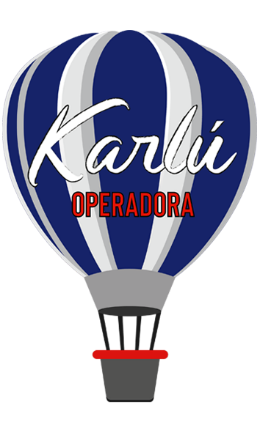 Dubái al Completo  5 días 4 nochesSalidas garantizadas mínimo 2 personasDía 1 DubáiLlegada al Aeropuerto Internacional de Dubái, recepción y traslado al Hotel. Alojamiento.Día 2 Dubái       Excursión Safari por el DesiertoDesayuno. Mañana libre. Por la tarde nuestra excursión más popular. Los Land Cruisers (6 personas por vehículo) los recogerán entre las 16.00 horas a las 16.30 horas aproximadamente, para un excitante trayecto por las fantásticas altas dunas. Podrá hacer unas fotos únicas de la puesta del Sol Árabe. Una vez que desaparezca el sol, detrás de las dunas de arena dorada, nos dirigiremos a nuestro Campo en el Desierto. El olor a la fresca Brocheta a la parrilla y el cordero, las hogueras, el olor a las tradicionales pipas de agua y los relajantes sonidos de la música Árabe, le invitara a una tarde inolvidable. Después de haber repuesto fuerzas tras la suntuosa cena, una bailarina, le mostrara el antiguo arte de la Danza del Vientre y el pintarse con Henna, también se encuentran incluidos, agua, refrescos, té y café, regreso al hotel sobre las 21:30. Alojamiento.Día 3 Dubái      Excursión día completo de DubáiDesayuno.  Visita por la ciudad. Salida desde el hotel hacia Deira, se pasará por el Zoco de las especies. Atravesando el Canal llegada y visita al Museo de Dubái. Luego por la carretera de Jumeirah, vista de la Mezquita de Jumeirah. Parada para fotos en el Burj al Arab el único hotel 7 estrellas en el mundo. Pasaremos por el Burj Khalifa, el edificio más alto del mundo, el World Trade Centre. Y el Centro Internacional Financiero. Tarde libre. AlojamientoDía 4 Dubái       Excursión a Abu DhabiDesayuno.  Visita a Abu Dhabi con guía español. Recorrido de 2 horas desde Dubái, pasando por el Puerto Jebel Ali, el puerto más grande del mundo realizado por los hombres, hasta la capital de UAE. Admiraremos la Mezquita del Jeque Zayed, la 3ra más grande del mundo, así como la tumba del mismo, antiguo presidente de UAE y padre de la nación. Continuación hasta el puente de Al Maqta pasando por una de las áreas más ricas de Abu Dhabi, el Área de los ministros. Llegada a la calle Corniche que es comparada con Manhattan. Parada para fotos en el hotel Emirates Palace. Este hotel tiene su propio helipuerto y puerto, conocido como el caro construido. Continuamos a Al Batee Área, donde se encuentran los palacios de la familia Real. Almuerzo en restaurante local, luego hacer una visita panorámica al parque de Ferrari, breve tiempo para sacar fotos y ver las tiendas. Regreso al hotel.  Alojamiento.Día 5  DubáiDesayuno.  Check Out y traslado al aeropuerto para tomar vuelo de salida.Costo por persona en dólares americanos:Incluye04 noches en los hoteles elegidos en base de alojamiento y desayuno02 traslados  Aeropuerto/Hotel/AeropuertoExcursión de día completo en Dubái con guía habla hispana (compartido).Excursión en Abu-Dhabi incluye almuerzo con guía habla hispana (compartido).Safari por el desierto incluye Cena/Show/ traslado en 4X4 vehículo.Tasa de VAT 5%No IncluyeVuelos InternacionalesPropinas durante todo el viaje.Seguro de viaje.Extras y gastos personales.Tasa turística Tourism Dirham – (TDF)Suplemento salidas 08-12 oct,  12-16 nov,  26-29 nov,  28 dic-02 ene,  25 ene-01 feb Notas:Para reservaciones, se requiere copia del pasaporte con vigencia mínima de 6 meses después de su regresoLos documentos como pasaporte, visas, vacunas o cualquier otro requisito que solicite el país visitado, son responsabilidad del pasajero.Las cotizaciones están sujetas a cambio al momento de confirmar los servicios por escrito.Los traslados regulares cuentan con horario preestablecido, sujetos a cambios sin previo aviso. Cualquier servicio NO utilizado, NO APLICA para reembolso.Tarifas sujetas a cambio y disponibilidad al momento de confirmar serviciosTarifa aplica para pago con transferencia bancaria o cheque Pagos con tarjeta de crédito visa o mc aplica cargo bancario de 3.5%El tipo de cambio se aplica el día que se realiza el pagoVigencia: 30 abril 2021FechasSalidasCatHotelDobleSuplIndTriple01/10/2030/04/21 4*supMovenpick Bur Dubái o similar $ 692$ 341$ 64701/10/2030/04/214*Crown Plaza Deira o similar$ 603$ 303$ 55101/10/2030/04/215*supGolden Tulip Media o similar$ 538$ 263$ 50801/10/2030/04/215*Carlton Tower o similar$ 519$ 250$ 473